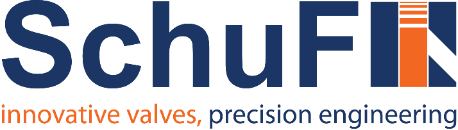 Automatic Recirculation Valve – Data SheetPart 1 - Company InformationPart 1 - Company InformationPart 1 - Company InformationPart 1 - Company InformationPart 1 - Company InformationName/Title:  Name/Title:  Name/Title:  Company Name:  Company Name:  Street:   Street:   Street:   City:  City:  Country: Country: Country: Post Code:  Post Code:  Telephone:Telephone:Telephone:E-Mail: E-Mail: Part 2 - Order InformationPart 2 - Order InformationPart 2 - Order InformationPart 2 - Order InformationPart 2 - Order InformationGeneral:Quantity:  Quantity:  Application:  Application:  General:Tag No.:  Tag No.:  Project Name:  Project Name:  General:Valve Model: 78PS Automatic Recirculation ValveValve Model: 78PS Automatic Recirculation ValveProject No.:  Project No.:  Part 3 - Valve and Process InformationPart 3 - Valve and Process InformationPart 3 - Valve and Process InformationPart 3 - Valve and Process InformationPart 3 - Valve and Process InformationValve Information:Valve Inlet Size (DN/Inch):  Valve Inlet Size (DN/Inch):  Valve Inlet Pressure Rating:  Valve Inlet Pressure Rating:  Valve Information:Valve Outlet Size (DN/Inch):  Valve Outlet Size (DN/Inch):  Valve Outlet Pressure Rating:  Valve Outlet Pressure Rating:  Valve Information:Bypass Outlet Size (DN/Inch):  Bypass Outlet Size (DN/Inch):  Bypass Outlet Pressure Rating:  Bypass Outlet Pressure Rating:  Valve Information:Materials Housing:  Materials Housing:  Materials Trim:  Materials Trim:  Valve Information:Installation: Vertical    or Horizontal Installation: Vertical    or Horizontal Process Information:Process:  Liquid or Gas:  Liquid or Gas:  Fluid Vapor Pressure (barₐ):  Process Information:Medium:  Op. Temp.:  Op. Temp.:  Viscosity:  Process Information:Density (kg/m³):  PED Fluid Group 1 or 2:  PED Fluid Group 1 or 2:  Pump Information:Qmin (m³/h):  HM (m):  HM (m):  Suction pr. PV (bar/psi):  Pump Information:Q100 (m³/h):  H100 (m):  H100 (m):  Backpress. P1 (bar/psi):  Pump Information:Qmax (m³/h):  Backpress. PN (bar/psi):  Pump Information:QBy (m³/h):  Differential pr. (P1-PN) (bar/psi):  Part 4 - Please Use the Chart Below to define the information required in Part 3Part 4 - Please Use the Chart Below to define the information required in Part 3Part 4 - Please Use the Chart Below to define the information required in Part 3Part 4 - Please Use the Chart Below to define the information required in Part 3Part 4 - Please Use the Chart Below to define the information required in Part 3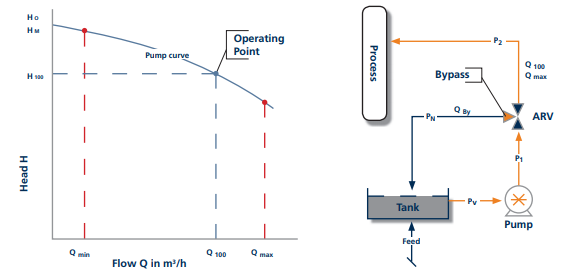 Notes:Send To: SchuF Fetterolf       E-Mail: valves@schuf.com       Fax.: +49 6198 571200Notes:Send To: SchuF Fetterolf       E-Mail: valves@schuf.com       Fax.: +49 6198 571200Notes:Send To: SchuF Fetterolf       E-Mail: valves@schuf.com       Fax.: +49 6198 571200Notes:Send To: SchuF Fetterolf       E-Mail: valves@schuf.com       Fax.: +49 6198 571200Notes:Send To: SchuF Fetterolf       E-Mail: valves@schuf.com       Fax.: +49 6198 571200